ที่  ศธ ๐๕๓๓.๐๔.๐๑ /                      		    	                      คณะวิทยาการจัดการ    มหาวิทยาลัยราชภัฎเชียงใหม่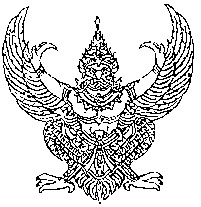                 ถนนช้างเผือก  อำเภอเมือง									                        เชียงใหม่   ๕๐๓๐๐       ๗  สิงหาคม  ๒๕๕6เรื่อง  	ขอความอนุเคราะห์ข้อมูลแก่นักศึกษาเรียน	หัวหน้าสาขาองค์การส่งเสริมกิจการโคนมแห่งประเทศไทย		ด้วยสาขาวิชาการจัดการและบริหารทรัพยากรมนุษย์  คณะวิทยาการจัดการ  มหาวิทยาลัยราชภัฏเชียงใหม่   ได้จัดการเรียนการสอนรายวิชาองค์การและการจัดการ  โดยมีวัตถุประสงค์เพื่อให้นักได้ศึกษาดูงานระบบการปฏิบัติงานในกระบวนการต่าง ๆ ขององค์กรเพื่อเป็นการพัฒนาความรู้และเพิ่มพูนประสบการณ์ให้แก่นักศึกษา    ดังนั้นจึงขอความอนุเคราะห์เข้าศึกษาดูงานสถานประกอบการของท่านในวันที่ ๒๖ พฤศจิกายน ๒๕๕๓ เวลา............................... โดยมีนักศึกษาเข้าจัดเก็บข้อมูล จำนวน 4 คน ดังรายชื่อต่อไปนี้๑.นางสาวเกษสุดา	สุนันต๊ะ			รหัส	๕๐๑๒๔๗๑๕		๒.นางสาวเจนจิรา		ลือยศ			รหัส	๕๐๑๒๔๗๒๒		๓.นางสาวธีรกานต์	ยาสาร			รหัส	๕๐๑๒๔๗๒๔		๔.นางสาวอาจารี		ทนุ			รหัส	๕๐๑๒๔๗๒๖   		ทั้งนี้    หากท่านมีข้อสงสัยประการใดสามารถติดต่อสอบถามได้ที่อาจารย์ประจำรายวิชา  คือ อาจารย์ เจิมขวัญ รัชชุศานติ  หมายเลข ๐๘๑-1234567  และนักศึกษาผู้ประสานงานเพื่อเข้าขอข้อมูล คือ นายวิโรจน์ กรประดิษฐ์ศิลป์ หมายเลข ๐๘๐-1234567					คณะวิทยาการจัดการ    มหาวิทยาลัยราชภัฏเชียงใหม่   หวังเป็นอย่างยิ่งว่าจะได้รับความอนุเคราะห์จากท่านและขอขอบคุณมา   ณ  โอกาสนี้			                   		       ขอแสดงความนับถือ				                  ( ผู้ช่วยศาสตราจารย์ ดร.สมบัติ   สิงฆราช  )			                   คณบดีคณะวิทยาการจัดการ  มหาวิทยาลัยราชภัฏเชียงใหม่    คณะวิทยาการจัดการโทร.  ๐๕๓ - ๘๘๕๕๕๕  ต่อ ๕๘๐๐ , ๕๘๐๘โทรสาร  ๐๕๓ – ๘๘๕๘๐๙ที่  ศธ ๐๕๓๓.๐๔.๐๑ /                      		    	                      คณะวิทยาการจัดการ    มหาวิทยาลัยราชภัฎเชียงใหม่                ถนนช้างเผือก  อำเภอเมือง									                        เชียงใหม่   ๕๐๓๐๐       ๗  สิงหาคม  ๒๕๕6เรื่อง  	ขอความอนุเคราะห์ข้อมูลแก่นักศึกษาเรียน	หัวหน้าสาขาองค์การส่งเสริมกิจการโคนมแห่งประเทศไทย		ด้วยสาขาวิชาการจัดการและบริหารทรัพยากรมนุษย์  คณะวิทยาการจัดการ  มหาวิทยาลัยราชภัฏเชียงใหม่   ได้จัดการเรียนการสอนรายวิชาองค์การและการจัดการ  โดยมีวัตถุประสงค์เพื่อให้นักได้ศึกษาดูงานระบบการปฏิบัติงานในกระบวนการต่าง ๆ ขององค์กรเพื่อเป็นการพัฒนาความรู้และเพิ่มพูนประสบการณ์ให้แก่นักศึกษา    ดังนั้นจึงขอความอนุเคราะห์เข้าศึกษาดูงานสถานประกอบการของท่านในวันที่ ๒๖ พฤศจิกายน ๒๕๕๓ เวลา...............................  โดยมีนักศึกษาเข้าจัดเก็บข้อมูลจำนวน 4  คน ดังรายชื่อต่อไปนี้๑.นางสาวเกษสุดา	สุนันต๊ะ			รหัส	๕๐๑๒๔๗๑๕		๒.นางสาวเจนจิรา		ลือยศ			รหัส	๕๐๑๒๔๗๒๒		๓.นางสาวธีรกานต์	ยาสาร			รหัส	๕๐๑๒๔๗๒๔		๔.นางสาวอาจารี		ทนุ			รหัส	๕๐๑๒๔๗๒๖   		ทั้งนี้  หากท่านมีข้อสงสัยประการใดสามารถติดต่อสอบถามได้ที่อาจารย์ประจำรายวิชา  คือ อาจารย์ เจิมขวัญ รัชชุศานติ  โทรศัพท์ติดต่อ ๐๘๑-1234567  และนักศึกษาผู้ประสานงานเพื่อเข้าขอข้อมูล คือนายวิโรจน์                กรประดิษฐ์ศิลป์ โทรศัพท์ติดต่อ  ๐๘๐-1234567					คณะวิทยาการจัดการ    มหาวิทยาลัยราชภัฏเชียงใหม่   หวังเป็นอย่างยิ่งว่าจะได้รับความอนุเคราะห์จากท่านและขอขอบคุณมา   ณ  โอกาสนี้			                   		       ขอแสดงความนับถือ				                  ( ผู้ช่วยศาสตราจารย์ ดร.สมบัติ   สิงฆราช  )			                   คณบดีคณะวิทยาการจัดการ  มหาวิทยาลัยราชภัฏเชียงใหม่    คณะวิทยาการจัดการโทร.  ๐๕๓ - ๘๘๕๕๕๕  ต่อ ๕๘๐๐ , ๕๘๐๘โทรสาร  ๐๕๓ – ๘๘๕๘๐๙